Compte rendu du CD du lundi 3/12/2018.Le comité directeur s’est réuni le lundi 3 décembre à 18h30 au local du club. Étaient présents :Dominique Vannier, Claude Mazet, Jean-Michel Blanchet, Thierry Ladevèze, Francis Schollier, Bernard Laridant, Jean-Marc Chapier, Arnaud Paillot, Jean-Yves Imbert, Roger Davoust.Étaient absents : Cyril Gales (excusé)Ordre du jour :Les circuits de janvier :
Les circuits de janvier ne dépasseront pas les 67 kms afin d’éviter la pénombre.Louison se propose de participer à la définition des circuits, en lien avec Jean-Marc et Bernard, à compter du mois de Mars.Organisation validée : Composition des groupes au bout de 10 kms environ à partir du local.Les horaires des mardi et jeudi pour l’hiver, sont maintenus à 14h00. Il est vivement conseillé d’équiper le vélo d’éclairage, voire de porter un gilet jaune.Composition du comité directeur suite à l’AG :Ont été élus à l’unanimité lors de notre AG au comité directeur, les membres sortants : Roger Davoust,Claude Mazet,Arnaud Paillot,Bernard Laridant,Francis Schollier.Renouvellement du bureau et commissions :Président :                                 	Dominique VannierVice-président :                        	Arnaud PaillotSecrétaire :                          	            Cyril GalesTrésorier :                 	                	Claude MazetSecrétaire adjoint :                   	Jean Yves ImbertTrésorier adjoint :                    	Francis SchollierDélégué Sécurité :                   	Thierry LadevèzeDélégué Sécurité Adjoints :    	Bernard LaridantCommunication Internet :       	Dominique Vannier outil Facebook			Arnaud PaillotCorrespondant Codep 18 :      	Dominique VannierCommissions :Relations mairie, presse :        	Dominique VannierAchats et ravitaillements :  		Roger Davoust, Équipements :                     		Alain BorderieuxCircuits :                             	Jean Marc Chapier, Bernard Laridant, Louis-Marie Paulin	Supervision du local :          		Roger Davoust, Jean-Michel BlanchetCalendriers des réunions du CD 2019 :07 janvier 201904 février 201904 mars 201908 avril 201913 mai 201903 juin 2019 02 septembre 201907 octobre 201904 novembre 201901 décembre 2019 : assemblée générale02 décembre 2019	galette des rois :	dimanche 27 janvier à 15h00pot de reprise : 	samedi 09 mars à 18h30photo de groupe :	dimanche 10 mars au château de Varye à 8h45Questions posées à l’AG :De Louis Bonnefille : suite à l’accident mortel survenu dans la nuit du 19 au 20/08/2018 sur l’axe St Florent-Bourges et pour lequel la justice a dit : « bien que n’étant pas pourvue de panneaux d’interdiction de circuler pour les cyclistes, celui-ci ne devait pas y circuler ». ; est-il règlementaire d’utiliser la rocade de Bourges pour aller ou revenir de Pierrelay ? Une réponse sans équivoque nette et précise émanant des autorités ad ’hoc serait la bienvenue.Après renseignements pris auprès des représentants de la préfecture le 03/12/2018, il est bien confirmé l’autorisation d’emprunter la rocade ouest de Bourges (RD400) par les cyclistes, puisqu’elle n’est pas dotée du panneau « route pour automobile ». Les véhicules lents, agricoles etc ... y sont donc autorisés. Ce qui n’est pas le cas sur les rocades Est et Nord de Bourges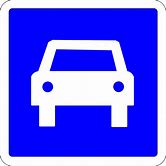   : panneau « route pour automobile » Par ailleurs, l’utilisation des pistes cyclables est obligatoire à partir du moment où le panneau d’obligation y est présent : 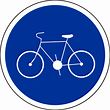 De Louis-Marie Paulin : « Louison » constate un manque de participation aux concentrations. 60% des licenciés du club n’ont pas participé aux manifestations du dimanche : Est-ce la question des horaires ou le kilométrage qui ne leur convient pas ? Est-ce le prix des inscriptions ?Est-ce la chute importante de fréquentation du dimanche matin qui les démotive ? Est-ce la pratique sportive de certains qui dérange ? Est-ce le manque de solidarité parfois constaté à l'intérieur des groupes ? (Ce sont toujours les mêmes qui attendent les copains en difficulté)Est-ce la désorganisation totale des groupes constatée à plusieurs reprises cette année dès le départ de Saint-Doulchard ?Notre club participe à toutes les randonnées départementales proposées par les autres clubs. Toutefois il est évident que l’on pourrait être plus nombreux, compte tenu de notre effectif.Challenge du centre : Participation active de notre club à ces randonnées en 2020, et présentation de l’historique du challenge lors de l’AG 2019. Avec l’objectif de le gagner !De Thierry Guillaumin : Pour les adhérents, pouvons-nous avoir un maillot du club offert dès l'instant où une cotisation est payée depuis plus de 10 ans ?Un nouveau maillot sera offert à l’AG 2019.Donner des motivations aux adhérents pour être présents aux concentrations du dimanche matin : participation du club 2 à 3 randonnées par an ?Prise en charge des frais d’inscription (et autres) pour les participations au challenge du centre et à certaines randonnées, sur décisions du comité directeur.Briend Gilbert : problème de groupe, de vitesse irrégulière et de solidarité.Voir ci-dessus, la composition des groupes à compter de 10kms.De Michel Bouillot : Souhait de partir le mardi et le jeudi à 13H30 de novembre à janvier.Décision prise de maintenir les horaires de départ à 14h00De Jean-Paul Larché : Pour la sécurité et le bien-être de tous, serait-il possible d’éviter la ville en semaine et la route de Vierzon à Vailly sur Sauldre (D 926).Rappeler l’obligation des gilets jaunes surtout en saison hivernale.Les responsables des circuits prennent en compte cette remarque autant que possible.Aides pour 2019 (nuitées) :Mer montagneVoyage en étoile (suisse normande)Voyage Le CroisicLes copains d’AmbertOrganisations diverses sur avis préalable du comité de directionPoints divers :68 inscrits (dont 1 nouveau) et 11 adhésionsL'ordre du jour étant épuisé, la séance est levée à 19h35.Prochain CD le lundi 7 janvier 2019 à 18h30.Le secrétaire.Cyril Gales.